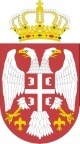 Установа за одрасле и старије"Гвозден Јованчићевић"Фах: 012/337-499Интернет страница: www.velikipopovac.org.rsВелики ПоповацКОНКУРСНA ДОКУМЕНТАЦИЈAЈАВНА НАБАВКА МАЛЕ ВРЕДНОСТИ ДОБРАНАБАВКА КУКУРУЗА У ЗРНУ РОДА 2016 ГОДИНЕ – Партија 1НАБАВКА КУКУРУЗА У КЛИПУ РОДА 2017 – Партија 2 НАБАВКА КОНЦЕНТРАТА,СОЈЕ И СТОЧНОГ БРАШНА- Партија 3ЈН.БР.1/17Велики Поповац,Јануар  2017. годинеНа основу чл. 39. и 61. Закона о јавним набавкама („Сл. гласник РС” бр. 124/2012,14/15 и 68/15 у даљем тексту: Закон), и члана 6. Правилника о обавезним елементима конкурсне документације у поступцима јавних набавки и начину доказивања испуњености услова („Сл. гласник РС” бр. 86/15), Одлуке о покретању поступка јавне набавке мале вредности  број: 58  од  24 .01.2017.г. и Решења о образовању комисије за јавну набавку бр: 58/1 од  24 .01.2017.г.  припремљена је:КОНКУРСНА ДОКУМЕНТАЦИЈАза јавну набавку мале вредности добра - НАБАВКА КУКУРУЗА У ЗРНУ РОДА 2016 ГОДИНЕ – Партија 1НАБАВКА КУКУРУЗА У КЛИПУ РОДА 2017 ГОДИНЕ- Партија 2НАБАВКА КОНЦЕНТРАТА,СОЈЕ И СТОЧНОГ БРАШНА- Партија 3 ЈН бр.1/17Конкурсна документација садржи      странa:ЈАВНА НАБАВКА МАЛЕ ВРЕДНОСТИ ДОБРА- НАБАВКА КУКУРУЗА У ЗРНУ, КЛИПУ И НАБАВКА КОНЦЕНТРАТА, СОЈЕ И СТОЧНОГ БРАШНА                                                                       ЈН.БР.1/17I  ОПШТИ ПОДАЦИ О ЈАВНОЈ НАБАВЦИПредмет јавне набавке:Предмет јавне набавке мале вредности  бр. 1/17, je набавка добара- НАБАВКА КУКУРУЗА У ЗРНУ РОДА 2016 ГОДИНЕ - Партија 1, НАБАВКА КУКУРУЗА У КЛИПУ РОДА 2017 ГОДИНЕ - Партија 2 и НАБАВКА КОНЦЕНТРАТА,СОЈЕ И СТОЧНОГ БРАШНА -Партија 3.      Конкурсну документацију саставила комисија у саставу: Дејан Марковић,Славиша Ристић, Бата Радуловић, Мирољуб Радосављевић, Дарко Остојић, Вуле Родаљевић  Рокови:      -      Рок за подношење понуда је до 06.02.2017 године до 10:00 часова.Отварање понуда 06.02.2017 године у 10:15 часова .Јавна набавка је обликована по партијама ( ТРИ ПАРТИЈЕ ):Партија број 1- Набавка кукуруза у зрну рода 2016 године, ознака из општег речника набавки  03211200Партија број 2 – Набавка кукуруза у клипу рода 2017 године , ознака из општег речника набавки  03211200Партија број 3 – Набавка концентрата, соје и сточног брашна, ознака из општег речника набавки  15712000ЈАВНА НАБАВКА МАЛЕ ВРЕДНОСТИ ДОБРА- НАБАВКА КУКУРУЗА У ЗРНУ, КЛИПУ И НАБАВКА КОНЦЕНТРАТА, СОЈЕ И СТОЧНОГ БРАШНА                                                                       ЈН.БР.1/17II  ВРСТА, ТЕХНИЧКЕ КАРАКТЕРИСТИКЕ, КВАЛИТЕТ, КОЛИЧИНА И ОПИС ДОБАРА, РАДОВА ИЛИ УСЛУГА, НАЧИН СПРОВОЂЕЊА КОНТРОЛЕ И ОБЕЗБЕЂИВАЊА ГАРАНЦИЈЕ КВАЛИТЕТА, РОК ИЗВРШЕЊА ИЛИ ИСПОРУКЕ ДОБАРА, ЕВЕНТУАЛНЕ ДОДАТНЕ УСЛУГЕ И СЛ.Квалитет – Карактеристике, техничке спецификације и квалитет понуђених добара, која се испоручују, морају у свему одговарати назначеним карактеристикама, квалитету и техничким спецификацијама у складу са обавезујућим стандардима,као и прописима за ту врсту робе и производаИспорука предметних добара – је франко магацин  Установе за одрасле и старије „ Гвозден Јованчићевић“ Велики Поповац, као и према терминима и захтевима Наручиоца.Начин спровођења контроле и обезбеђивања гаранције квалитета – добра која су предмет ове набавке морају да садрже сав одговарајући квалитет и испуњавају све потребне стандарде које су наведене у конкурсној документацији ( понуда, модел уговора и др.).Динамика испоруке – је одређена од стране наручиоц у конкурсној документацији. Понуђач је дужан да прихвати динамику вршења испоруке одређену од стране Наручиоца. Такође Наручилац има право да благовремено промени динамику  вршења испоруке.                         III ТЕХНИЧКА ДОКУМЕНТАЦИЈА И ПЛАНОВИЈавна набавка добара -намењена је за потребе исхране стоке и живине на економијама Установе у Великом Поповцу и мора задовољити све потребне стандарде , потребан квалитет као и динамику испоруке  у складу са усвојеном понудом и конкурсном документацијом.ЈАВНА НАБАВКА МАЛЕ ВРЕДНОСТИ ДОБРА- НАБАВКА КУКУРУЗА У ЗРНУ, КЛИПУ И НАБАВКА КОНЦЕНТРАТА, СОЈЕ И СТОЧНОГ БРАШНАЈН. БР.1/17 IV  УСЛОВИ ЗА УЧЕШЋЕ У ПОСТУПКУ ЈАВНЕ НАБАВКЕ ИЗ ЧЛ. 75. И 76. ЗАКОНА И УПУТСТВО КАКО СЕ ДОКАЗУЈЕ ИСПУЊЕНОСТ ТИХ УСЛОВАУСЛОВИ ЗА УЧЕШЋЕ У ПОСТУПКУ ЈАВНЕ НАБАВКЕ ИЗ ЧЛ. 75. И 76. ЗАКОНАПраво на учешће у поступку предметне јавне набавке има понуђач који испуњава обавезне услове за учешће у поступку јавне набавке дефинисане чл. 75. Закона, и то:Да је регистрован код надлежног органа, односно уписан у одговарајући регистар (чл. 75. ст. 1. тач. 1) Закона);Да он и његов законски заступник није осуђиван за неко од кривичних дела као члан организоване криминалне групе, да није осуђиван за кривична дела против привреде, кривична дела против животне средине, кривично дело примања или давања мита, кривично дело преваре (чл. 75. ст. 1. тач. 2) Закона);Да је измирио доспеле порезе, доприносе и друге јавне дажбине у складу са прописима Републике Србије или стране државе када има седиште на њеној територији (чл. 75. ст. 1. тач. 4) Закона);Понуђач је дужан да при састављању понуде изричито наведе да је поштовао обавезе које произлазе из важећих прописа о заштити на раду, запошљавању и условима рада, заштити животне средине, као и да нема забрану обављања делатности која је на снази у време подношења понуде.(чл. 75. ст. 2. Закона).              1.2.Понуђач који учествује у поступку предметне јавне набавке, не мора испунити         додатне услове за учешће у поступку јавне набавке,  дефинисане чл. 76.2.  УПУТСТВО КАКО СЕ ДОКАЗУЈЕ ИСПУЊЕНОСТ УСЛОВАИспуњеност обавезних услова за учешће у поступку предметне јавне набавке, у складу са чл. 77. став 4. Закона, понуђач доказује достављањем Изјаве (  Образац изјаве брoj  1)  којом под пуном материјалном и кривичном одговорношћу потврђује да испуњава услове за учешће у поступку јавне набавке из чл. 75. Закона, дефинисане овом конкурсном документацијом.Изјава мора да буде потписана од стране овлашћеног лица понуђача и оверена печатом.Уколико Изјаву потписује лице које није уписано у регистар као лице овлашћено за заступање, потребно је уз понуду доставити овлашћење за потписивање.Уколико понуду подноси група понуђача, Изјава мора бити потписана од стране овлашћеног лица сваког понуђача из групе понуђача и оверена печатом (Образац изјаве број 3).Уколико понуђач подноси понуду са подизвођачем, понуђач је дужан да достави Изјаву подизвођача (Образац  изјаве број 2) потписану од стране овлашћеног лица подизвођача и оверену печатом.Наручилац може пре доношења одлуке о додели уговора да тражи од понуђача, чија је понуда оцењена као најповољнија, да достави на увид оригинал или оверену копију свих или појединих доказа о испуњености услова.Ако понуђач у остављеном примереном року, који не може бити краћи од 5 дана, не достави на увид оригинал или оверену копију тражених доказа, наручилац ће његову понуду одбити као неприхватљиву.Понуђач није дужан да доставља на увид доказе који су јавно доступни на интернет страницама надлежних органа.Понуђач је дужан да без одлагања писмено обавести наручиоца о било којој промени у вези са испуњеношћу услова из поступка јавне набавке, која наступи до доношења одлуке, односно закључења уговора, односно током важења уговора о јавној набавци и да је документује на прописани начин.ЈАВНА НАБАВКА МАЛЕ ВРЕДНОСТИ ДОБРА- НАБАВКА КУКУРУЗА У ЗРНУ, КЛИПУ И НАБАВКА КОНЦЕНТРАТА, СОЈЕ И СТОЧНОГ БРАШНАЈН. БР.1/173. ОБРАСЦИ ИЗЈАВЕ О ИСПУЊАВАЊУ УСЛОВА ИЗ ЧЛ. 75. КОЈИ ЧИНЕ САСТАВНИ ДЕО ПОНУДЕ Образац изјаве број 1                                                               ИЗЈАВА ПОНУЂАЧАО ИСПУЊАВАЊУ УСЛОВА ИЗ ЧЛ. 75. ЗАКОНА У ПОСТУПКУ ЈАВНЕНАБАВКЕ МАЛЕ ВРЕДНОСТИУ складу са чланом 77. став  4. Закона, под пуном материјалном и кривичном одговорношћу, као заступник понуђача, дајем следећу                                                                       И З Ј А В УПонуђач _____________________________________________ [навести назив понуђача] у поступку предметне јавне набавке испуњава све услове из чл. 75.  Закона, односно услове дефинисане конкурсном документацијом за предметну јавну набавку, и то:1) Понуђач је регистрован код надлежног органа, односно уписан у одговарајући регистар;2) Понуђач и његов законски заступник нису осуђивани за неко од кривичних дела као члан организоване криминалне групе, да није осуђиван за кривична дела против привреде, кривична дела против животне средине, кривично дело примања или давања мита, кривично дело преваре;3) Понуђач је измирио доспеле порезе, доприносе и друге јавне дажбине у складу са прописимаРепублике Србије (или стране државе када има седиште на њеној територији);4) Понуђач је поштовао обавезе које произлазе из важећих прописа о заштити на раду, запошљавању и условима рада, заштити животне средине и нема забрану обављања делатности која је на снази у време подношења понуде;                                                                                                                          Понуђач:Датум:_____________ 			М.П.			 _____________________ЈАВНА НАБАВКА МАЛЕ ВРЕДНОСТИ ДОБРА- НАБАВКА КУКУРУЗА У ЗРНУ, КЛИПУ И НАБАВКА КОНЦЕНТРАТА, СОЈЕ И СТОЧНОГ БРАШНАЈН БР.1/17Образац изјаве број 2ИЗЈАВА ПОДИЗВОЂАЧАО ИСПУЊАВАЊУ УСЛОВА ИЗ ЧЛ. 75. ЗАКОНА У ПОСТУПКУ ЈАВНЕНАБАВКЕ МАЛЕ ВРЕДНОСТИУ складу са чланом 77. став 4. Закона, под пуном материјалном и кривичном одговорношћу, као заступник подизвођача, дајем следећуИ З Ј А В УПодизвођач ____________________________________________ [навести назив подизвођача] у поступку предметне јавне набавке, испуњава све услове из чл. 75. Закона, односно услове дефинисане конкурсном документацијом за предметну јавну набавку, и то:1) Подизвођач је регистрован код надлежног органа, односно уписан у одговарајући регистар;2) Подизвођач и његов законски заступник нису осуђивани за неко од кривичних дела као члан организоване криминалне групе, да није осуђиван за кривична дела против привреде, кривична дела против животне средине, кривично дело примања или давања мита, кривично дело преваре;3) Подизвођач је измирио доспеле порезе, доприносе и друге јавне дажбине у складу са прописима Републике Србије (или стране државе када има седиште на њеној територији).Подизвођач:Датум:_____________			 М.П. 			_____________________Напомена: Образац попуњава и печатом и потписом оверава подизвођач и то само у случају да понуђач наступа са подизвођачем. У случају већег броја подизвођача Образац треба фотокопирати. ЈАВНА НАБАВКА МАЛЕ ВРЕДНОСТИ ДОБРА- НАБАВКА КУКУРУЗА У ЗРНУ, КЛИПУ И НАБАВКА КОНЦЕНТРАТА, СОЈЕ И СТОЧНОГ БРАШНА                                                                          ЈН.БР.1/17Образац изјаве број  3ИЗЈАВА ПОНУЂАЧА КОЈИ ЈЕ УЧЕСНИК У ЗАЈЕДНИЧКОЈ ПОНУДИО ИСПУЊАВАЊУ УСЛОВА ИЗ ЧЛ. 75. ЗАКОНА У ПОСТУПКУ ЈАВНЕНАБАВКЕ МАЛЕ ВРЕДНОСТИУ складу са чланом 77. став 4. Закона, под пуном материјалном и кривичном одговорношћу, као заступник понуђача, дајем следећуИ З Ј А В УПонуђач _____________________________________________ [навести назив понуђача] у поступку предметне јавне набавке испуњава све услове из чл. 75.  Закона, односно услове дефинисане конкурсном документацијом за предметну јавну набавку, и то:1) Понуђач је регистрован код надлежног органа, односно уписан у одговарајући регистар;2) Понуђач и његов законски заступник нису осуђивани за неко од кривичних дела као члан организоване криминалне групе, да није осуђиван за кривична дела против привреде, кривична дела против животне средине, кривично дело примања или давања мита, кривично дело преваре;3) Понуђач је измирио доспеле порезе, доприносе и друге јавне дажбине у складу са прописимаРепублике Србије (или стране државе када има седиште на њеној територији);4) Понуђач је поштовао обавезе које произлазе из важећих прописа о заштити на раду, запошљавању и условима рада, заштити животне средине и нема забрану обављања делатности која је на снази у време подношења понуде;Понуђач:Датум:_____________ 			М.П. 			_____________________Напомена: Образац попуњава и печатом и потписом оверава сваки учесник у заједничкој понуди и то само у случају да се наступа у заједничкој понуди.У случају већег броја понуђача Образац треба фотокопирати. ЈАВНА НАБАВКА МАЛЕ ВРЕДНОСТИ ДОБРА- НАБАВКА КУКУРУЗА У ЗРНУ, КЛИПУ И НАБАВКА КОНЦЕНТРАТА, СОЈЕ И СТОЧНОГ БРАШНАЈН. БР.1/17Образац изјаве број 4СПОРАЗУМКАО САСТАВНИ ДЕО ЗАЈЕДНИЧКЕ ПОНУДЕЗакључен дана: _______________Сходно члану 81. Закона о јавним набавкама („Сл. гласник РС“, бр.124/12), понуђачи из групе понуђача који подносе заједничку понуду за предметну јавну набавку, која се спроводи у поступку јавне набавке мале вредности су се споразумели:да је члан групе који ће бити носилац посла, односно који ће поднети понуду и који ће заступати групу понуђача пред наручиоцем: ______________________________________2. да је понуђач који ће у име групе понуђача потписати уговор: _____________________   _____________________________________________________________________________3. да је понуђач који ће у име групе понудити средство обезбеђења: _______________________________________________________________________________________________4. да је понуђач који ће издати рачун:____________________________________________5. да је рачун на који ће бити извршено плаћање:________________________________________________________________6. о обавезама сваког од понуђача из групе понуђача за извршење уговора: ____________ _____________________________________________________________________________                                                                                потписи и печати понуђача из групе понуђачакоји подносе заједничку понуду1.____________________________________2.____________________________________3.____________________________________4.___________________________________ЈАВНА НАБАВКА МАЛЕ ВРЕДНОСТИ ДОБРА- НАБАВКА КУКУРУЗА У ЗРНУ, КЛИПУ И НАБАВКА КОНЦЕНТРАТА, СОЈЕ И СТОЧНОГ БРАШНА                                                                       ЈН. БР.1/17V  КРИТЕРИЈУМИ ЗА ДОДЕЛУ УГОВОРАЕЛЕМЕНТИ КРИТЕРИЈУМА НА ОСНОВУ КОЈИХ ЋЕ НАРУЧИЛАЦ ИЗВРШИТИ ДОДЕЛУ УГОВОРА Избор најповољније понуде за Партију 1 и Партију 2 ће се извршити применом критеријума „Најнижа понуђена цена".Избор најповољније понуде за Партију 3 ће се извршити применом критеријума „ Економски најповољнија понуда“Најнижа понуђена цена .................. 60 пондераРок плаћања...................................... 30 пондераРок испоруке..................................... 10 пондераЕЛЕМЕНТИ ЗА СКЛАПАЊЕ УГОВОРА Најнижа понуђена ценаРок плаћањаРок испорукеМаксимални рок плаћаља износи 45 данаЈАВНА НАБАВКА МАЛЕ ВРЕДНОСТИ ДОБРА- НАБАВКА КУКУРУЗА У ЗРНУ, КЛИПУ И НАБАВКА КОНЦЕНТРАТА, СОЈЕ И СТОЧНОГ БРАШНА                                                                          ЈН.БР.1/17VI  ОБРАСЦИ КОЈИ ЧИНЕ САСТАВНИ ДЕО ПОНУДЕОбразац 1-ОБРАЗАЦ  ПОНУДЕПонуда број ________,од______2016.г., за јавну набавку добра– НАБАВКА КУКУРУЗА У ЗРНУ, КЛИПУ И НАБАВКА КОНЦЕНТРАТА,СОЈЕ И СТОЧНОГ БРАШНА - ЈН број 1/17, за потребе Установе за одрасле и старије „ Гвозден Јованчићевић“ Велики Поповац. Партија бр.______________________________ ( навести број партије )1)ОПШТИ ПОДАЦИ О ПОНУЂАЧУ2) ПОНУДУ ПОДНОСИ: Напомена: заокружити начин подношења понуде и уписати податке о подизвођачу, уколико се понуда подноси са подизвођачем, односно податке о свим учесницима заједничке понуде, уколико понуду подноси група понуђача.3) ПОДАЦИ О ПОДИЗВОЂАЧУ Напомена: Табелу „Подаци о подизвођачу“ попуњавају само они понуђачи који подносе  понуду са подизвођачем, а уколико има већи број подизвођача од места предвиђених у табели, потребно је да се наведени образац копира у довољном броју примерака, да се попуни и достави за сваког подизвођача.4) ПОДАЦИ О УЧЕСНИКУ  У ЗАЈЕДНИЧКОЈ ПОНУДИНапомена: Табелу „Подаци о учеснику у заједничкој понуди“ попуњавају само они понуђачи који подносе заједничку понуду, а уколико има већи број учесника у заједничкој понуди од места предвиђених у табели, потребно је да се наведени образац копира у довољном броју примерака, да се попуни и достави за сваког понуђача који је учесник у заједничкој понуди.5) ОПИС ПРЕДМЕТА НАБАВКЕ .................................................................................................. [навести предмет јавне набавке и број партије]   Датум 					              Понуђач     М.П. _____________________________			________________________________Напомене: Образац понуде понуђач мора да попуни, овери печатом и потпише, чиме потврђује да су тачни подаци који су у обрасцу понуде наведени. Уколико понуђачи подносе заједничку понуду, група понуђача може да се определи да образац понуде потписују и печатом оверавају сви понуђачи из групе понуђача или група понуђача може да одреди једног понуђача из групе који ће попунити, потписати и печатом оверити образац понуде.Уколико је предмет јавне набавке обликован у више партија, понуђачи ће попуњавати образац понуде за сваку партију посебно                    ПОНУДА: За набавку кукуруза у зрну рода 2016.годинеПартија бр.11.  Кукуруз у зрну  60.000  кг      х          ___________     =   _____________ дин                                                                                             СВЕГА: _____________ дин                               У цену није урачунат ПДВ-еКритеријум:- Најнижа  понуђена цена _______________ без ПДВ-е.                                                                                                                                            ПОНУЂАЧ:______________________                  ПОНУДА: За набавку кукуруза у клипу рода 2017.године.Партија бр.21. Кукуруз у клипу  15.000 кг         х         ____________    =      ____________ дин.                                                                                                    СВЕГА:  ____________  дин.                                            У цену није урачунат ПДВ-е          Критеријум:- Најнижа понуђена цена ______________ без ПДВ-е.                                                                                                                                        ПОНУЂАЧ:______________________PONUDA ZA ISPORUKOM KONCENTRATA,SOJE,STOČNOG BRAŠNAПартија бр.3.                                                                                          S V E G A:          _____________                                                                                                          PDV-e._______ =     _____________                                                                                                                    UKUPNO =      ______________       Kriterijumi:-  Ukupna ponuđena cena ________________ bez PDV-e-  Rok isporuke_________________-  Rok plaćanja ________________                                                                                                                                                                PONUĐAČ                                                                                                                                                        ________________ (ОБРАЗАЦ 2)ПАРТИЈА  БР.1 - Набавка кукуруза у зрну рода 2016 годинеОБРАЗАЦ СТРУКТУРЕ ЦЕНЕ СА УПУТСТВОМ КАКО ДА СЕ ПОПУНИУпутство за попуњавање обрасца структуре цене: Понуђач треба да попуни образац структуре цене на следећи начин:у колону 3. уписати колико износи јединична цена без ПДВ-а, за сваки тражени предмет јавне набавке;у колону 4. уписати колико износи јединична цена са ПДВ-ом, за сваки тражени предмет јавне набавке;у колону 5. уписати укупна цена без ПДВ-а за сваки тражени предмет јавне набавке и то тако што ће помножити јединичну цену без ПДВ-а (наведену у колони 3.) са траженим количинама (које су наведене у колони 2.); На крају уписати укупну цену предмета набавке без ПДВ-а.у колону 6. уписати колико износи укупна цена са ПДВ-ом за сваки тражени предмет јавне набавке и то тако што ће помножити јединичну цену са ПДВ-ом (наведену у колони 4.) са траженим количинама (које су наведене у колони 2.); На крају уписати укупну цену предмета набавке са ПДВ-ом.ЈАВНА НАБАВКА МАЛЕ ВРЕДНОСТИ ДОБРА- НАБАВКА КУКУРУЗА У ЗРНУ, КЛИПУ И НАБАВКА КОНЦЕНТРАТА, СОЈЕ И СТОЧНОГ БРАШНА                                                                          ЈН.БР.1/17ОБРАЗАЦ 2)ПАРТИЈА  БР.2 - Набавка кукуруза у клипу рода 2017ОБРАЗАЦ СТРУКТУРЕ ЦЕНЕ СА УПУТСТВОМ КАКО ДА СЕ ПОПУНИУпутство за попуњавање обрасца структуре цене: Понуђач треба да попуни образац структуре цене на следећи начин:у колону 3. уписати колико износи јединична цена без ПДВ-а, за сваки тражени предмет јавне набавке;у колону 4. уписати колико износи јединична цена са ПДВ-ом, за сваки тражени предмет јавне набавке;у колону 5. уписати укупна цена без ПДВ-а за сваки тражени предмет јавне набавке и то тако што ће помножити јединичну цену без ПДВ-а (наведену у колони 3.) са траженим количинама (које су наведене у колони 2.); На крају уписати укупну цену предмета набавке без ПДВ-а.у колону 6. уписати колико износи укупна цена са ПДВ-ом за сваки тражени предмет јавне набавке и то тако што ће помножити јединичну цену са ПДВ-ом (наведену у колони 4.) са траженим количинама (које су наведене у колони 2.); На крају уписати укупну цену предмета набавке са ПДВ-ом.ЈАВНА НАБАВКА МАЛЕ ВРЕДНОСТИ ДОБРА- НАБАВКА КУКУРУЗА У ЗРНУ, КЛИПУ И НАБАВКА КОНЦЕНТРАТА, СОЈЕ И СТОЧНОГ БРАШНА                                                                          ЈН.БР.1/17                                                                                   (ОБРАЗАЦ 2)ПАРТИЈА  БР.3 - Набавка концентрата,соје и сточног брашнаОБРАЗАЦ СТРУКТУРЕ ЦЕНЕ СА УПУТСТВОМ КАКО ДА СЕ ПОПУНИУпутство за попуњавање обрасца структуре цене: Понуђач треба да попуни образац структуре цене на следећи начин:у колону 3. уписати колико износи јединична цена без ПДВ-а, за сваки тражени предмет јавне набавке;у колону 4. уписати колико износи јединична цена са ПДВ-ом, за сваки тражени предмет јавне набавке;у колону 5. уписати укупна цена без ПДВ-а за сваки тражени предмет јавне набавке и то тако што ће помножити јединичну цену без ПДВ-а (наведену у колони 3.) са траженим количинама (које су наведене у колони 2.); На крају уписати укупну цену предмета набавке без ПДВ-а.у колону 6. уписати колико износи укупна цена са ПДВ-ом за сваки тражени предмет јавне набавке и то тако што ће помножити јединичну цену са ПДВ-ом (наведену у колони 4.) са траженим количинама (које су наведене у колони 2.); На крају уписати укупну цену предмета набавке са ПДВ-ом.ЈАВНА НАБАВКА МАЛЕ ВРЕДНОСТИ ДОБРА- НАБАВКА КУКУРУЗА У ЗРНУ, КЛИПУ И НАБАВКА КОНЦЕНТРАТА, СОЈЕ И СТОЧНОГ БРАШНА                                                                          ЈН.БР.1/17Образац 3-ОБРАЗАЦ ТРОШКОВА ПРИПРЕМЕ ПОНУДЕУ складу са чланом 88. став 1. Закона, понуђач ____________________________ [навести назив понуђача], доставља укупан износ и структуру трошкова припремања понуде, како следи у табели:Трошкове припреме и подношења понуде сноси искључиво понуђач и не може тражити од наручиоца накнаду трошкова.Ако је поступак јавне набавке обустављен из разлога који су на страни наручиоца, наручилац је дужан да понуђачу надокнади трошкове израде узорка или модела, ако су израђени у складу са техничким спецификацијама наручиоца и трошкове прибављања средства обезбеђења, под условом да је понуђач тражио накнаду тих трошкова у својој понуди.Напомена: достављање овог обрасца није обавезно.ЈАВНА НАБАВКА МАЛЕ ВРЕДНОСТИ ДОБРА- НАБАВКА КУКУРУЗА У ЗРНУ, КЛИПУ И НАБАВКА КОНЦЕНТРАТА, СОЈЕ И СТОЧНОГ БРАШНА                                                                       ЈН.БР.1/17Образац 4 -ОБРАЗАЦ ИЗЈАВЕ О НЕЗАВИСНОЈ ПОНУДИУ складу са чланом 26. Закона, ________________________________________,                                                                             (Назив понуђача)даје: ИЗЈАВУ О НЕЗАВИСНОЈ ПОНУДИ		 Под пуном материјалном и кривичном одговорношћу потврђујем да сам понуду у поступку јавне набавке добара – ________________________________________________________ ( навести предмет јавне набавке и број партије ) ЈН бр.1/17 , поднео независно, без договора са другим понуђачима или заинтересованим лицима.Напомена: у случају постојања основане сумње у истинитост изјаве о независној понуди, наручулац ће одмах обавестити организацију надлежну за заштиту конкуренције. Организација надлежна за заштиту конкуренције, може понуђачу, односно заинтересованом лицу изрећи меру забране учешћа у поступку јавне набавке ако утврди да је понуђач, односно заинтересовано лице повредило конкуренцију у поступку јавне набавке у смислу закона којим се уређује заштита конкуренције. Уколико понуду подноси група понуђача, Изјава мора бити потписана од стране овлашћеног лица сваког понуђача из групе понуђача и оверена печатом.ЈАВНА НАБАВКА МАЛЕ ВРЕДНОСТИ ДОБРА- НАБАВКА КУКУРУЗА У ЗРНУ, КЛИПУ И НАБАВКА КОНЦЕНТРАТА, СОЈЕ И СТОЧНОГ БРАШНА                                                                       ЈН.БР.1/17Образац 5 -ОБРАЗАЦ ИЗЈАВЕ О ПОШТОВАЊУ ОБАВЕЗА ИЗ ЧЛАНА 75.СТ.2.ЗАКОНА, КАО И О НЕПОСТОЈАЊУ ЗАБРАНЕ ОБАВЉАЊА ДЕЛАТНОСТИ  У вези члана 75. став 2. Закона о јавним набавкама, као заступник понуђача дајем следећу ИЗЈАВУПонуђач:____________________________________, из_______________________, у поступку јавне набавке добра – Набавка кукуруза у зрну, клипу и набавка концентрата,соје и сточног брашна ( Партија бр. _____), ЈН број 1/17 поштовао је обавезе које произлазе из важећих прописа о заштити на раду, запошљавању и условима рада, заштити животне средине и нема забрану обављања делатности која је на снази у време подношења понуде.          Датум 		                 Понуђач________________                                   М.П.                                            __________________Напомена: Уколико понуду подноси група понуђача, Изјава мора бити потписана од стране овлашћеног лица сваког понуђача из групе понуђача и оверена печатом.ЈАВНА НАБАВКА МАЛЕ ВРЕДНОСТИ ДОБРА- НАБАВКА КУКУРУЗА У ЗРНУ, КЛИПУ И НАБАВКА КОНЦЕНТРАТА, СОЈЕ И СТОЧНОГ БРАШНА                                                                       ЈН.БР.1/17МodelUGOVORO nabavci kukuruza u zrnu roda 2016.g. Ugovor zaključen između:Ustanove za odrasle i starije „Gvozden Jovančićević“ Veliki Popovac, koga zastupa Direktor Dragan Jevremović, u daljem tekstu – kupac i _____________________________________________________________________________________________ u daljem tekstu-prodavac.Čl.1.Ugovorne strane su saglasne da prodavac kupcu isporuči kukuruz u zrnu roda 2016.g. u ukupnoj količini od ___________kg.                                                                                          Čl.2.Prave količine isporučenog kukuruza, utvrdiće se prilikom merenja, u vezi čega će se sačiniti otkupni list koji će biti osnov za isplatu preuzetih količina.U merenju će učestvovati pored prodavca i tročlana komisija kupca.Čl.3.Prodavac se obavezuje da isporuku kukuruza vrši sukcesivno, a na osnovu trebovanja kupca.Isporuka se vrši franko magacin poljoprivredne ekonomije kupca.Čl.4.Ugovorne strane su saglasne da se vrednost jednog kilograma kukuruza odredi po ceni od ______________ dinara, bez obračunatog PDV-ea, odnosno ______________dinara sa obračunatim PDV-om.U svemu prema ponudi prodavca koja čini sastavni deo ovog ugovora.Čl.5.Kupac se obavezuje, da isplatu preuzetih količina kukuruza uplati na tekući račun prodavca, najkasnije u roku od __________ dana od dana predaje kukuruza.Čl.6.Prodavac je dužan da se strogo pridržava ugovorenih cena.Ugovorne strane su saglasne da ukoliko dođe do uvećanja cena kukuruza na tržištu, prodavac može najviše do procenta uvećanja tih cena, kupcu podneti zahtev za usaglašavanjem ugovorenih cena.U navedenom slučaju, prodavac kupcu dostavlja pismeni zahtev za usaglašavanjem ugovorenih cena.Usaglašavanje cena će se realizovati samo uz saglasnost kupca.U slučaju umanjenja proizvođačkih cena, prodavac je u obavezi da postupi na isti način kao i prilikom povećanja cena.Usaglašavanje cena se može sprovesti samo za neisporučenu robu.Čl.7.Usaglašavanje ugovorenih cena, iz predhodnog člana, ne smatra se izmenom ugovorenih obaveza.Čl.8.Prodavac može tražiti povećanje cene kukuruza, u skladu sa predhodnim članom, samo za neisporučenu količinu kukuruza u zrnu.Čl.9.Ukoliko kupac smatra da je zahtev prodavca realan za uvećanje cene, isti će biti uvažen u skladu sa odredbama ovog ugovora.Чл.10.Prodavac je saglasan da ukoliko kupac tokom godine tj. važenja ugovora ne naruči sve ugovorene količine da po tom osnovu neće ispostavljati nikakve zahteve niti tužbu zbog ne isporučenog dela ugovorene robe.Чл.11.            Ugovor se zaključuje na vremenski period od 12 meseci, počev od dana potpisivanja.Čl.l2.Ugovor je sačinjen u četiri istovetna primerka od kojih jedan primerak zadržava prodavac,  a dva primerka ostaju kupcu.P o t p i s n i c i:         Prodavac:                                                                                                                  Kupac:                                                                                                       Ustanova za odrasle i starije Veliki Popovac__________________                                                                                                     Direktor                                                                                                                                   Dragan Jevremović                                                                                                                            _____________________Model                                                                             UGOVORO nabavci kukuruza u klipu roda 2017.g.  Ugovor zaključen između:Ustanove za odrasle i starije „Gvozden Jovančićević“ Veliki Popovac, koga zstupa Direktor Dragan Jevremović, u daljem tekstu – kupac i _____________________________________________________________________________________________ u daljem tekstu-prodavac.Čl.1.Ugovorne strane su saglasne da prodavac kupcu isporuči kukuruz u klipu roda 2017.g. u ukupnoj količini od ___________kg.Čl.2.Prave količine isporučenog kukuruza, utvrdiće se prilikom merenja, u vezi čega će se sačiniti otkupni list koji će biti osnov za isplatu preuzetih količina.U merenju će učestvovati pored prodavca i tročlana komisija kupca.Čl.3.Prodavac se obavezuje da isporuku kukuruza vrši sukcesivno, a na osnovu trebovanja kupca.Isporuka se vrši franko magacin poljoprivredne ekonomije kupca.Čl.4.Ugovorne strane su saglasne da se vrednost jednog kilograma kukuruza odredi po ceni od _____________dinara, bez obračunatog PDV-ea, odnosno _____________dinara sa obračunatim PDV-om.  U svemu prema ponudi prodavca koja čini sastavni deo ovog ugovora.Čl.5.Kupac se obavezuje, da isplatu preuzetih količina kukuruza uplati na tekući račun prodavca, najkasnije u roku od __________ dana od dana predaje kukuruza.Čl.6.Prodavac je dužan da se strogo pridržava ugovorenih cena.Ugovorne strane su saglasne da ukoliko dođe do uvećanja cena kukuruza na tržištu, prodavac može najviše do procenta uvećanja tih cena, kupcu podneti zahtev za usaglašavanjem ugovorenih cena.U navedenom slučaju, prodavac kupcu dostavlja pismeni zahtev za usaglašavanjem ugovorenih cena.Usaglašavanje cena će se realizovati samo uz saglasnost kupca.U slučaju umanjenja proizvođačkih cena, prodavac je u obavezi da postupi na isti način kao i prilikom povećanja cena. Usaglašavanje cena se može sprovesti samo za neisporučenu robu.Čl.7.Usaglašavanje ugovorenih cena, iz predhodnog člana, ne smatra se izmenom ugovorenih obaveza.Čl.8.Prodavac može tražiti povećanje cene kukuruza, u skladu sa predhodnim članom, samo za neisporučenu količinu kukuruza u zrnu.                                             Čl.9.Ukoliko kupac smatra da je zahtev prodavca realan za uvećanje cene, isti će biti uvažen u skladu sa odredbama ovog ugovora.                                                                                             Čl.10.Prodavac je saglasan da ukoliko kupac tokom godine tj. važenja ugovora ne naruči sve ugovorene količine da po tom osnovu neće ispostavljati nikakve zahteve niti tužbu zbog ne isporučenog dela ugovorene robe.                                                                                Čl.11.Ugovor se zaključuje na vremenski period od 12 meseci, počev od dana potpisivanja.Čl.l2.Ugovor je sačinjen u četiri istovetna primerka od kojih jedan primerak zadržava prodavac a dva primerka ostaju kupcu.                                                                               P o t p i s n i c i:Prodavac:                                                                                                                            Kupac:__________________                                                                        Ustanova za odrasle i starije Veliki Popovac__________________                                                                                                    Direktor                                                                                                                                  Dragan Jevremović                                                                                                                              _____________________                                                                                                                                                                              MoделУ Г О В О Ро набавци концентрата,соје и сточног брашнаУговорне стране:1.Установе за одрасле и старије „Гвозден Јованчићевић“ Велики Поповац, пиб 101592013, матични број 07200129, шифра делатности 87,90, кога заступа   директор Јевремовић Драган (у даљем тексту: Купац), с једне стране2. ______________________________________________________________________    ______________________________________________________________________    ( у даљем тексту: Продавац), с друге стране.ПРЕДМЕТ УГОВОРА:  Купопродаја – концентрата,соје и сточног брашнаЧлан 1.    Продавац продаје, а Купац купује концентрате,соју и сточну храну  за потребе снабдевања Установе за одрасле и старије „Гвозден Јованчићевић“Велики Поповац, у свему према усвојеној понуди продавца, која чини саставни део овог  Уговора.    Вредност робе из става 1. овог члана износи _______________ динара без пдв-а, односно _______________ динара са пдв-ом и транспортним трошковима.   Члан 2.    Купац исказује Продавцу реалне, потребне месечне количине за испоруку робе из члана 1. овог Уговора до 25.- ог у текућем месецу за наредни месец.    Продавац је у обавези да робу из става 1. овог члана испоручи у предвиђеном року од____________ .Члан 3.    Испоручена роба мора задовољити све прописане услове квалитета и исправности производа и мора бити упакована у одговарајућу амбалажу, на начин како је то предвиђено.    Купац задржава право додатне провере квалитета и исправности производа из предмета Уговора код овлашћених институција, а о резултатима провере обавештава Продавца.Члан 4.    Продавац се обавезује да испоруку робе врши сукцесивно, по требовању купца, са обавезом продавца да робу испоручи франко магацин на пољопривредној економији.Чл.5.Продавац је сагласан да уколико купац током године тј. важења уговора  не наручи све уговорене количине да по том основу неће испостављати никакве захтеве нити тужбу због не испорученог дела уговорене робе.                                                                                       Члан 6.    Продавац је у обавези да испоручи робу из члана 1. овог Уговора у свему према усвојеној понуди Продавца која чини саставни део Уговора.   Изузетно, ако Продавац није у могућности због поремећаја на тржишту да испоручује робу од стране произвођача наведеног у понуди из става 1. овог члана, у обавези је да Купца писмено обавести о томе у року од 15 дана пре испоруке, са предлогом замене робе, исправом произвођача да предметна роба на основу лабораторијских испитивања одговара прописима о здравственој исправности и декларацијом.    Купац се обавезује да о својој одлуци по захтеву Продавца из става 2. овог члана, писмено обавести Продавца у року од 8 дана од дана пријема истог.Члан 7.    Испоручену робу квалитативно и квантитативно у име Купца преузима овлашћени радник.    Сви евентуални приговори на квалитет, количину и сл. одмах се констатују Записником о примопредаји, док се роба која не одговара уговореној не преузима.                                                                                        Члан 8.    Продавац је дужан да се строго придржава уговорених цена.Уговорне стране су сагласне да уколико дође до увећања произвођачких цена, сировина или репроматеријала, продавац може највише до процента увећања тих цена, купцу поднети захтев за усаглашавањем уговорених цена.У наведеном случају, продавац купцу доставља писмени захтев за усаглашавањем уговорених цена. Усаглашавање цена ће се реализовати само уз сагласност купца.У случају умањења произвођачких цена, продавац је у обавези да поступи на исти начин као и приликом повећања цена.Усаглашавање цена се може спровести само за неиспоручену робу.Чл.9.Усаглашавање уговорених цена, из предходног члана, не сматра се изменом уговорених обавеза.Члан 10.    Купац се обавезује да ће испоручену робу платити у року од ____ дана од дана пријема фактуре са пратећом документацијом на текући рачун Продавца број __________________ код банке ________________.Члан 11.    Уколико Продавац није у могућности да испоштује уговорени квалитет, месечну количину и динамику испоруке, Купац може раскинути Уговор на штету Продавца.Члан 12.   За све што није регулисано овим Уговором примењује се Закон о облигационим односима.  Члан 13.    У случају спора уговорене стране прихватају надлежност Привредног суда у Пожаревцу.Члан 14.Уговор се закључује на временски период од 12 месеци, почев од дана потписивања.Члан 15.   Овај Уговор је сачињен у 4 /четри/ истоветних примерака, по 2 /два/ за сваку уговорну старну.ЗА ПРОДАВЦА                                                                                                                     ЗА КУПЦА___________________                                                                            ___________________________                                                                                                                                              Директор                                                                                                                            Драган Јевремовић ,Дип.прав.VIII УПУТСТВО ПОНУЂАЧИМА КАКО ДА САЧИНЕ ПОНУДУ1. ПОДАЦИ О ЈЕЗИКУ НА КОЈЕМ ПОНУДА МОРА ДА БУДЕ САСТАВЉЕНАПонуђач подноси понуду на српском језику.2.НАЧИН НА КОЈИ ПОНУДА МОРА ДА БУДЕ САЧИЊЕНА И ПОДНЕТА Понуђач мора испуњавати све услове за учешће у поступку јавне набавке одређене ЗЈН, а понуду у целини припрема и подноси у складу са конкурсном документацијом и позивом. У супротном, понуда се одбија.Обавезну садржину понуде чине сви докази (прилози) тражени конкурсном документацијом као и попуњени, потписани и оверени сви обрасци из конкурсне документације.Понуђач је дужан да, на начин дефинисан конкурсном документацијом, попуни, овери печатом и потпише све обрасце из конкурсне документације. Обрасце Понуђач мора попунити читко, односно дужан је уписати податке у за њих предвиђена празна поља или заокружити већ дате елементе у обрасцима, тако да обрасци буду у потпуности попуњени, а садржај јасан и недвосмилен.. Попуњени обрасци  морају да садрже: датум давања понуде, потпис одговорног лица понуђача и печат понуђача. У противном ће понуда бити одбијена као неприхватљива. Понуђач понуду подноси непосредно или путем поште у затвореној коверти или кутији, затворену на начин да се приликом отварања понуда може са сигурношћу утврдити да се први пут отвара.На полеђини коверте или на кутији навести назив, адресу понуђача, лице за контакт и телефон.У случају да понуду подноси група понуђача, на коверти је потребно назначити да се ради о групи понуђача и навести називе и адресу свих учесника у заједничкој понуди.Понуду доставити на адресу: Установа за одрасле и старије „ Гвозден Јованчићевић „ Велики Поповац 12300 Петровац на Млави, са назнаком: ,,Понуда за јавну набавку добра – Набавка кукуруза у зрну рода 2016 године( Партија бр.1 ) - Набавка кукуруза у клипу рода 2017 године ( Партија бр.2) и Набавка концентрата, соје и сточног брашна ( партија бр.3 ) ЈН.бр. 1/17 - НЕ ОТВАРАТИ”. Понуда се сматра благовременом уколико је примљена од стране наручиоца  најкасније последњег дана наведеног рока  до 10:00 часова, односно 06.02.2016. године до 10:00 часова.Понуда коју наручилац није примио у року одређеном за подношење понуда, односно која је примљена по истеку дана и сата до којег се могу понуде подносити, сматраће се неблаговременом.Jaвно отварање понуда обавиће се дана 06. 02.2016 .године у10:15 часова.3. ПАРТИЈЕПредметна јавна набавка је обликована у три партије .4. ПОНУДА СА ВАРИЈАНТАМАПодношење понуде са варијантама није дозвољено.5. НАЧИН ИЗМЕНЕ, ДОПУНЕ И ОПОЗИВА ПОНУДЕУ року за подношење понуде понуђач може да измени, допуни или опозове своју понуду на начин који је одређен за подношење понуде.Понуђач је дужан да јасно назначи који део понуде мења односно која документа накнадно доставља.Измену, допуну или опозив понуде треба доставити на адресу: Установа за одрасле и старије „ Гвозден Јованчићевић“ велики Поповац, 12300 Петровац на Млави,–са назнаком:„Измена понуде за јавну набавку  -добра – НАБАВКА КУКУРУЗА У ЗРНУ, КЛИПУ И НАБАВКА КОНЦЕНТРАТА, СОЈЕ И СТОЧНОГ БРАШНА  бр. 1/17 „НЕ ОТВАРАТИ” или„Допуна понуде за јавну набавку –добра –  НАБАВКА КУКУРУЗА У ЗРНУ, КЛИПУ И НАБАВКА КОНЦЕНТРАТА, СОЈЕ И СТОЧНОГ БРАШНА бр1/17 „НЕ ОТВАРАТИ” или „Опозив понуде за јавну набавку- -добра – НАБАВКА КУКУРУЗА У ЗРНУ, КЛИПУ И НАБАВКА КОНЦЕНТРАТА, СОЈЕ И СТОЧНОГ БРАШНА бр.1/17 „НЕ ОТВАРАТИ” или „Измена и допуна понуде за јавну набавку –добра –  НАБАВКА КУКУРУЗА У ЗРНУ, КЛИПУ И НАБАВКА КОНЦЕНТРАТА, СОЈЕ И СТОЧНОГ БРАШНА, бр. 1/17 „НЕ ОТВАРАТИ”  На полеђини коверте или на кутији навести назив и адресу понуђача. У случају да понуду подноси група понуђача, на коверти  је потребно назначити да се ради о групи понуђача и навести називе и адресу свих учесника у заједничкој понуди.По истеку рока за подношење понуда понуђач не може да повуче нити да мења своју понуду.6. УЧЕСТВОВАЊЕ У ЗАЈЕДНИЧКОЈ ПОНУДИ ИЛИ КАО ПОДИЗВОЂАЧПонуђач може да поднесе само једну понуду .Понуђач који је самостално поднео понуду не може истовремено да учествује у заједничкој понуди или као подизвођач, нити исто лице може учествовати у више заједничких понуда.У Обрасцу понуде понуђач наводи на који начин подноси понуду, односно да ли подноси понуду самостално, или као заједничку понуду, или подноси понуду са подизвођачем.7. ПОНУДА СА ПОДИЗВОЂАЧЕМУколико понуђач подноси понуду са подизвођачем дужан је да у Обрасцу понуде наведе да понуду подноси са подизвођачем, проценат укупне вредности набавке који ће поверити подизвођачу, а који не може бити већи од 50%, као и део предмета набавке који ће извршити преко подизвођача.Понуђач у Образцу понуде наводи назив и седиште подизвођача, уколико ће делимично извршење услуге поверити подизвођачу.Уколико уговор о јавној набавци буде закључен између наручиоца и понуђача који подноси понуду са подизвођачем, тај подизвођач ће бити наведен и у уговору о јавној набавци.Понуђач је дужан да за подизвођаче достави доказе о испуњености услова који су наведени у Обрасцу изјаве број 2 конкурсне документације, у складу са упутством како се доказује испуњеност услова.Понуђач у потпуности одговара наручиоцу за извршење обавеза из поступка  јавне набавке, односно извршење уговорних обавеза, без обзира на број подизвођача.Понуђач је дужан да наручиоцу, на његов захтев, омогући приступ код подизвођача, ради утврђивања испуњености тражених услова.8. ЗАЈЕДНИЧКА ПОНУДАПонуду може поднети група понуђача.Уколико понуду подноси група понуђача, саставни део заједничке понуде мора бити споразум којим се понуђачи из групе међусобно и према наручиоцу обавезују на извршење јавне набавке (Образац изјаве број 4).Група понуђача је дужна да достави све доказе о испуњености услова који су наведени у Обрасцу изјаве број 3 конкурсне документације, у складу са упутством како се доказује испуњеност услова. Понуђачи из групе понуђача одговарају неограничено солидарно према наручиоцу.Задруга може поднети понуду самостално, у своје име, а за рачун задругара или заједничку понуду у име задругара.Ако задруга подноси понуду у своје име за обавезе из поступка јавне набавке и уговора о јавној набавци одговара задруга и задругари у складу са законом.Ако задруга подноси заједничку понуду у име задругара за обавезе из поступка јавне набавке и уговора о јавној набавци неограничено солидарно одговарају задругари.9. НАЧИН И УСЛОВИ ПЛАЋАЊА, ГАРАНТНИ РОК, КАО И ДРУГЕ ОКОЛНОСТИ ОД КОЈИХ ЗАВИСИ  ПРИХВАТЉИВОСТ ПОНУДЕ.9.1. Захтеви у погледу начина, рока и услова плаћања.Плаћање се врши на рачун понуђача по испостављеном рачуну у року од 45 календарских дана. Плаћање се врши на основу уредно примљене  фактуре-документа који испоставља понуђач .Авансно плаћање НИЈЕ  дозвољено.9.2. Захтев у погледу рока важења понудеРок важења понуде не може бити краћи од 30 дана од дана отварања понуда.У случају истека рока важења понуде, наручилац је дужан да у писаном облику затражи од понуђача продужење рока важења понуде.Понуђач који прихвати захтев за продужење рока важења понуде на може мењати понуду.Уколико понуђач понуди краћи рок важења понуде, понудa ће бити одбијена као неприхватљива.У случају истека рока важења понуде, наручилац је дужан да у писаном облику затражи од понуђача продужење рока важења понуде.Понуђач који прихвати захтев за продужење рока важења понуде на може мењати понуду.10. ВАЛУТА И НАЧИН НА КОЈИ МОРА ДА БУДЕ НАВЕДЕНА И ИЗРАЖЕНА ЦЕНА У ПОНУДИЦена мора бити исказана у динарима, са и без ПДВ-а, с тим да ће се за оцену понуде узимати у обзир укупна вредност из Образца структуре цене без ПДВ-а.Ако је у понуди исказана неуобичајено ниска цена, наручилац ће поступити у складу са чланом 92. Закона.11. ПОДАЦИ О ДРЖАВНОМ ОРГАНУ ИЛИ ОРГАНИЗАЦИЈИ, ОДНОСНО ОРГАНУ ИЛИ СЛУЖБИ ТЕРИТОРИЈАЛНЕ АУТОНОМИЈЕ  ИЛИ ЛОКАЛНЕ САМОУПРАВЕ ГДЕ СЕ МОГУ БЛАГОВРЕМЕНО ДОБИТИ ИСПРАВНИ ПОДАЦИ О ПОРЕСКИМ ОБАВЕЗАМА, ЗАШТИТИ ЖИВОТНЕ СРЕДИНЕ, ЗАШТИТИ ПРИ ЗАПОШЉАВАЊУ, УСЛОВИМА РАДА И СЛ., А КОЈИ СУ ВЕЗАНИ ЗА ИЗВРШЕЊЕ УГОВОРА О ЈАВНОЈ НАБАВЦИ Подаци о пореским обавезама се могу добити у Пореској управи, Министарства финансија и привреде.Подаци о заштити животне средине се могу добити у Агенцији за заштиту животне средине и у Министарству енергетике, развоја и заштите животне средине.Подаци о заштити при запошљавању и условима рада се могу добити у Министарству рада, запошљавања и социјалне политике.12. ЗАШТИТА ПОВЕРЉИВОСТИ ПОДАТАКА КОЈЕ НАРУЧИЛАЦ СТАВЉА ПОНУЂАЧИМА НА РАСПОЛАГАЊЕ, УКЉУЧУЈУЋИ И ЊИХОВЕ ПОДИЗВОЂАЧЕПредметна набавка не садржи поверљиве информације које наручилац ставља на располагање.13. ДОДАТНЕ ИНФОРМАЦИЈЕ ИЛИ ПОЈАШЊЕЊА У ВЕЗИ СА ПРИПРЕМАЊЕМ ПОНУДЕЗаинтересовано лице може, у писаном облику тражити од наручиоца додатне информације или појашњења у вези са припремањем понуде, при чему може да укаже наручиоцу и на евентуалне уочене недостатке и неправилности у конкурсној документацији, најкасније 5 (пет) дана пре истека рока за подношење понуде.Наручилац је дужан да у року  од 3 (три) дана од дана пријема захтева за додатним информацијама или појашњењима конкурсне документације, одговор објави на Порталу и на својој интернет страници.Додатне информације или појашњења упућују се са напоменом „Захтев за додатним информацијама или појашњењима конкурсне документације за ЈН бр.1/17- ДОБРА – НАБАВКА КУКУРУЗА У ЗРНУ РОДА 2016 године ( Партија 1 ), НАБАВКА КУКУРУЗА У КЛИПУ РОДА 2017 године ( Партија 2 ) И НАБАВКА КОНЦЕНТРАТА,СОЈЕ И СТОЧНОГ БРАШНА ( Партија 3 )Ако наручилац измени или допуни конкурсну документацију 8 или мање дана пре истека рока за подношење понуда, дужан је да продужи рок за подношење понуда и објави Обавештење о продужењу рока за подношење понуда.По истеку рока предвиђеног за подношење понуда наручилац не може да мења нити да допуњује конкурсну документацију.Тражење додатних информација или појашњења у вези са припремањем понуде телефоном није дозвољено. Комуникација у поступку јавне набавке врши се искључиво на начин одређен чланом 20. Закона.14. ДОДАТНА ОБЈАШЊЕЊА ОД ПОНУЂАЧА ПОСЛЕ ОТВАРАЊА ПОНУДА И КОНТРОЛА КОД ПОНУЂАЧА ОДНОСНО ЊЕГОВОГ ПОДИЗВОЂАЧАПосле отварања понуда наручилац може приликом стручне оцене понуда да у писаном облику захтева од понуђача додатна објашњења која ће му помоћи при прегледу, вредновању и упоређивању понуда, а може да врши контролу(увид) код понуђача, односно његовог подизвођача (члан 93. Закона).Уколико наручилац оцени да су потребна додатна објашњења или је потребно извршити контролу (увид) код понуђача,односно његовог подизвођача, наручилац ће понуђачу оставити примерени рок да поступи по позиву наручиоца,односно да омогући наручиоцу контролу (увид) код понуђача, као и код његовог подизвођача.Наручилац може уз сагласност понуђача да изврши исправке рачунских грешака уочених приликом разматрања понуде по окончаном поступку отварања.У случају разлике између јединичне и укупне цене, меродавна је јединична цена.Ако се понуђач не сагласи са исправком рачунских грешака, наручилац ће његову понуду одбити као неприхватљиву.15. ДОДАТНО ОБЕЗБЕЂЕЊЕ ИСПУЊЕЊА УГОВОРНИХ ОБАВЕЗА ПОНУЂАЧА  КОЈИ СЕ НАЛАЗЕ НА СПИСКУ НЕГАТИВНИХ РЕФЕРЕНЦИНаручилац може одбити  понуду понуђача уколико поседује доказ да је понуђач у претходне три године пре објављивања позива за подношење понуда поступао супротно забрани из члана 23. и  25.ЗЈН , учинио повреду конкуренције и доставио неистините податке у понуди или без оправеданих разлога одбио да закључи уговор о јавној набавци, након што му је уговор додељен.  Наручилац може одбити  понуду понуђача уколико поседује доказ да понуђач у претходне три године пре објављивања позива за подношење понуда није испуњавао своје обавезе по раније закљученим уговорима о јавним  набавкама који су се односили на исти предмет набавке.16. ПОШТОВАЊЕ ОБАВЕЗА КОЈЕ ПРОИЗИЛАЗЕ ИЗ ВАЖЕЋИХ ПРОПИСА Понуђач је дужан да у оквиру своје понуде достави изјаву дату под кривичном и материјалном одговорношћу да је поштовао све обавезе које произилазе из важећих прописа о заштити на раду, запошљавању и условима рада, заштити животне средине, као и да нема забрану обављања делатности која је на снази у време подношења понуде ( Образац 5).17. КОРИШЋЕЊЕ ПАТЕНТА И ОДГОВОРНОСТ ЗА ПОВРЕДУ ЗАШТИЋЕНИХ ПРАВА ИНТЕЛЕКТУАЛНЕ СВОЈИНЕ ТРЕЋИХ ЛИЦАНакнаду за коришћење патената, као и одговорност за повреду заштићених права интелектуалне својине трећих лица сноси понуђач.18. НАЧИН И РОК ЗА ПОДНОШЕЊЕ ЗАХТЕВА ЗА ЗАШТИТУ ПРАВА ПОНУЂАЧАЗахтев за заштиту права може да поднесе понуђач, подносилац пријаве, кандидат ,односно заинтересовано лице,  који имају интерес за доделу уговора, односно оквирног споразума у конкретном поступку јавне набавке и који је претрпео или би могао да претрпи штету због поступања наручиоца противно одредбама ЗЈН .Захтев за заштиту права подноси се наручиоцу,  а копија се истовремено доставља  Републичкој комисији. Захтев за заштиту права се може поднети у току целог поступка јавне набавке, против сваке радње наручиоца, осим уколико Законом није другачије одређено. Захтев за заштиту права којим се оспорава врста поступка, садржина позива за подношење понуда или конкурсне документције сматраће се благовременим ако је примљен од стране наручиоца најкасније 3 (три) дана пре истека рока за подношење понуда, без обзира на начин достављања и уколико је подносилац захтева у складу са чланом 63.став 2. ЗЈН указао наручиоцу на евентуалне недостатке и неправилности, а наручилац исте није отклонио.После доношења одлуке о додели уговора рок за подношење захтева за заштиту права је 5 (пет) дана од дана објављивања одлуке о додели уговора на Порталу јавних набавки .Захтевом за заштиту права не могу се оспоравати радње наручиоца предузете у поступку јавне набавке ако су подносиоцу захтева били или могли бити познати разлози за његово подношење пре истека рока за подношење захтева  из члана 149. ст.3.и 4.,а подносилац захтева га није поднео пре истека тог рока.Ако у истом поступку јавне набавке поново поднет захтев за заштиту права од стране истог подносиоца захтева, у том захтеву се не могу оспоравати радње наручиоца за које је подносилац захтева знао или могао знати приликом подношења претходног захтева.Наручилац објављује обавештење о поднетом захтеву за заштиту права на Порталу јавних набавки и на својој интернет страници најкасније у року од два дана од дана пријема захтева за заштиту права.Подносилац захтева је дужан да на рачун буџета Републике Србије уплати таксу од 60.000,00 динара (број жиро рачуна: 840-30678845-06, шифра плаћања: 153 или 253, сврха: Републичка административна такса са назнаком набавке на коју се односи, корисник: Буџет Републике Србије).19. РОК У КОЈЕМ ЋЕ УГОВОР БИТИ ЗАКЉУЧЕНУговор о јавној набавци ће бити закључен са понуђачем којем је додељен уговор у року од 5 дана од дана протека рока за  подношење захтева за заштиту права из члана 149. Закона.У случају да је поднета само једна понуда наручилац може закључити уговор пре истека рока за подношење захтева за заштиту права, у складу са чланом 112. став 2. тачка 5) Закона. Наручилац задржава право да обустави поступак јавне набавке из објективних и доказивих разлога,који се нису могли предвидети у време покретања поступка и који онемогућавају да се започети поступак оконча,односно услед којих је престала потреба наручиоца за предметном набавком због чега се неће понављати у току исте буџетске године, односно у наредних 6 месеци.20. НАПОМЕНА: Потребне количине наведених добара из конкурсне документациј потенцијални понуђачи ће испоручивати сукцесивно у току 2017 године.ЈАВНА НАБАВКА МАЛЕ ВРЕДНОСТИ ДОБРА- НАБАВКА КУКУРУЗА У ЗРНУ, КЛИПУ И НАБАВКА КОНЦЕНТРАТА, СОЈЕ И СТОЧНОГ БРАШНА                                                                          ЈН.БР.1/17ПоглављеНазив поглављаСтранаIОпшти подаци о јавној набавци4-4IIВрста, техничке карактеристике, квалитет, количина и опис добара, радова или услуга, начин спровођења контроле и обезбеђења гаранције квалитета, рок извршења, место извршења или испoруке добара, евентуалне додатне услуге и сл.5-5IIIТехничка документација и планови5-5IVУслови за учешће у поступку јавне набавке из чл. 75. и 76. Закона и упутство како се доказује испуњеност тих услова6-7IVОбразац изјаве број 1- Изјава понуђача о испуњености услова  из чл. 75. Закона8-8IVОбразац изјаве број 2 - Изјава подизвођача о испуњености услова из чл. 75 Закона9-9IVОбразац изјаве број  3 - Изјава понуђача који је учесник у заједничкој понуди о испуњености услова из чл. 75. Закона10-10IVОбразац 4 – Споразум 11-11VКритеријуми за доделу уговора12-12VIОбрасци који чине саставни део понуде13-31 Образац 1- Образац понуде13-21 Образац 2- Образац структуре цена 22-25Образац 3- Образац трошкова припреме понуде26-26Образац 4- Образац изјаве о независној понуди27-27Образац 5- Образац изјаве о поштовању обавеза из чл. 75. ст. 2. Закона, као и непостојања забране обављања делатности28-28VII Модел уговора29-36VIII Упутство понуђачима како да сачине понуду37-43Назив понуђача:Адреса понуђача:Матични број понуђача:Порески идентификациони број понуђача (ПИБ):Име особе за контакт:Електронска адреса понуђача (e-mail):Телефон:Телефакс:Број рачуна понуђача и назив банке:Лице овлашћено за потписивање уговораА) САМОСТАЛНО Б) СА ПОДИЗВОЂАЧЕМВ) КАО ЗАЈЕДНИЧКУ ПОНУДУ1)Назив подизвођачАдреса:Матични број:Порески идентификациони број:Име особе за контакт:Проценат укупне вредности набавке који ће извршити подизвођач:Део предмета набавке који ће извршити подизвођач:2)Назив подизвођача:Адреса:Матични број:Порески идентификациони број:Име особе за контакт:Проценат укупне вредности набавке који ће извршити подизвођач:Део предмета набавке који ће извршити подизвођач:1)Назив учесника у заједничкој понуди:Адреса:Матични број:Порески идентификациони број:Име особе за контакт:2)Назив учесника у заједничкој понуди:Адреса:Матични број:Порески идентификациони број:Име особе за контакт:3)Назив учесника у заједничкој понуди:Адреса:Матични број:Порески идентификациони број:Име особе за контакт:Укупна цена без ПДВ-а Укупна цена са ПДВ-омРок и начин плаћањаРок важења понудеРок испорукеГарантни периодМесто и начин испорукеR.b.NazivKoličinaJed.cena Ukupno1Super( koncentrat)za prasad  40% proteina500 kg2.Super( koncentrat)za tovljenike  35% proteina3500 kg3.Sojina sačma500 kg4.Stimulans20 kg5.Koncent.za koke nosilje(gotova smeša)15000 kg6.Koncent.za piliće(gotova smeša)- pile 1- pile 2- pile 34000 kg8200 kg 3700 kg___________________________________________________7.Stočno brašno 12000 kg__________________ ДобраКоличинаЈединична цена без ПДВ-аЈединична цена са ПДВ-омУкупна цена  без ПДВ-а Укупна цена са ПДВ-ом12345 (2x3)6 (2x4)Кукуруз у зрну рода 2016 год.60.000 кгУКУПНО:УКУПНО:УКУПНО:УКУПНО:Датум:М.П.Потпис понуђача ДобраКоличинаЈединична цена без ПДВ-аЈединична цена са ПДВ-омУкупна цена  без ПДВ-а Укупна цена са ПДВ-ом12345 (2x3)6 (2x4)Кукуруз у клипу рода 2017 године15.000 кгУКУПНО:УКУПНО:УКУПНО:УКУПНО:Датум:М.П.Потпис понуђача ДобраКоличинаЈединична цена без ПДВ-аЈединична цена са ПДВ-омУкупна цена  без ПДВ-а Укупна цена са ПДВ-ом12345 (2x3)6 (2x4) Супер ( концентрат) за прасад 40% протеина500 кгСупер ( концентрат ) за товљенике 35 % протеина3500 кгСојина сачма500 кг  Стиму--ланс20 кгКонцентрат за коке носиље ( готова смеша )15.000кгКонцентрат за пилиће ( готова смеша)-Пиле 1 -Пиле 2-Пиле 34.000кг8.200кг3.700кгСточно брашно12.000кгУКУПНО:УКУПНО:УКУПНО:УКУПНО:Датум:М.П.Потпис понуђачаВРСТА ТРОШКАИЗНОС ТРОШКА У РСДУКУПАН ИЗНОС ТРОШКОВА ПРИПРЕМАЊА ПОНУДЕДатум:М.П.Потпис понуђачаДатум:М.П.Потпис понуђача